			     Dr. Hirsch’s Handout			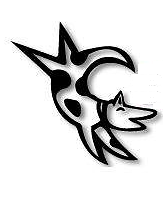 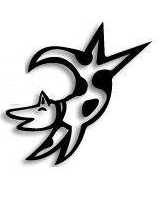   		             Dr. Hirsch’s Guidelines for Optimal Canine Care	Nutrition: Fresh, high quality, balanced, free-range/pasture sourced food   Food Rating Tier: Raw food > Lightly Cooked food > Home Cooked with supplements 		- Gives the body fuel for ongoing health and repair- Higher quality food reorients the body from its imbalances	             “Let food be thy medicine and medicine be thy food” – HippocratesChiropractic Adjustments: Healthier interaction and communication throughout the whole body	-Improves overall health and activates body’s ability to self-heal	-Removes subluxations (misalignment of the vertebrae). Leading to improved motion comfort in joints and better functioning immune system, healing, and allowing the body’s natural energy to flow properly	-Maintains optimal health and wellness, aids in pain/discomfort relief, musculoskeletal disease, spinal cord problems, organ communication, skin issues, and rehabilitationToenail Trimming: Positive neurological feedback, improves nervous system, aids in better balance, decrease in joint stress and faster healing	-General rule: if you can hear toes clicking on hard surfaces, than nails are too long-Properly trimmed nails minimizes spinal stress, leading to better posture	-Functional toenail trimming should be done once a month (4-6 weeks); more frequently at home			>Disengage nail w/ the ground, sculpt around the quick/vein and weaken the nail, allowing for more natural wear between trims Diagnostic Testing: Allows us to be proactive in identifying potential problems and weaknesses from growing worse and preventing them	-Full Panel Blood work: CBC + Chemistry + T4 (thyroid) + FT4	-Accuplex Blood test: Heartworm, Lyme, Ehrlichia, Anaplasma	-Vaccinal Titers: Rabies, Distemper, Parvovirus	-Urinalysis and Fecal (intestinal parasites)Dental: Brush teeth daily if possible. The hardest part is just getting in the mouth	-Rub AnimalEO Dog Breath on gums daily/ several times weekly. (Can be added to water)      	-Brushing teeth daily with dental products: Vetzlife, PetKiss, Brighter Bite, Homemade Dog Breath toothpaste, Plaque-Off (added to food)	-Raw meaty bones (uncooked); Chicken and Turkey necks and recreational raw bones	-Regular vet visits for evaluations and preventative careFlea/Tick/Heartworm Prevention: Using natural essential oils in layers to keep pests at bay 	-AnimalEO Essential Oils: Boost in a Bottle or AromaBoost are whole body support blends that can be complimentary to the following blends below. Place several drops along spine 	-Topically apply a few drops of Away/Evict/Oust RTU down legs, elbows, ears, neck, throat, base of tail and underside. Rotate topical water-based spray mixing 40-60 drops of essential oil in 4 oz. glass bottle; shake well before use	-Diffuse AnimalEO Away, Evict, and Oust via water-based diffuser or spray bottle	-Amber collars with nonchemical Pet Protector tag		- https://ambertick.com/		- https://www.petprotector.org/	-4 Legger Shampoo with Away/Evict/Oust added 1-2 times a month. Lather and let sit for 10-15 min before rinsing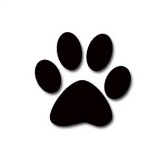          GETTING YOUR PUPPY OFF TO A GOOD START
     Physical examination at 8 weeks, 18 weeks, and 6 months of age     Fecal test for intestinal parasites at 8 weeks and 6 months of age        Chiropractic Adjustment every 4-6 weeks (standard)                    Urine test at 6 months of age
 Distemper + Parvovirus vaccine at 9 weeks and 14 weeks of age
                       Parvovirus vaccine at 18 weeks of age
           Rabies (w/ homeopathic) vaccine at 6 months of age                  YOUNG ADULT- 1 TO 4 YEARS OLD
                            Physical examination annually   Spay/Neuter/Ovary Sparing Spay/Vasectomy small dogs by 13 months & large dogs 18 months                                Chiropractic Adjustment 4-6 weeks (standard)                       Functional Toenail Trimming Monthly/ bi-weekly at home    
             			                  Fecal test annually
                                	                  Urinalysis annuallyAccuplex4 blood test (heartworm disease) and ticks (Lyme disease, Ehrlichiosis, Anaplasmosis) annually or more
                                 Parvovirus and Distemper Vaccinal titer blood test every 3 years
                                               Rabies Vaccinal titer blood test every 3 years
                  Comprehensive Blood Panel (CBC + Superchemistry + T4 + Free T4) at 4 years old           MIDDLE AGE- 5 TO 9 YEARS OLD
                      Physical examination every 6 months
                 Chiropractic Adjustment 4-6 weeks (standard) 	               Functional Toenail Trimming Monthly/ bi-weekly at home                             Fecal test annually                                              Urinalysis every 6 months - annuallyAccuplex4 blood test (heartworm disease) and ticks (Lyme disease, Ehrlichiosis, Anaplasmosis) annually or more
                                Parvovirus and Distemper Vaccinal titer blood test every 3 years
                                            Rabies Vaccinal titer blood test every 3 years
                 Comprehensive Blood Panel (CBC + Superchemistry + T4 + Free T4) every 2 years“Senior Testing Package:” Radiology (X-rays), Tonometry (Eye pressure),                            Blood Pressure, ECG (Electrocardiogram) every 2 years
THE SENIOR YEARS-10 YEARS OLD PLUS
                      Physical examination every 6 months                                 Chiropractic Adjustment 4-6 weeks (standard)                      Functional Toenail Trimming Monthly/ biweekly at home 
                                                           Fecal test annually
                                                       Urine test every 6 monthsAccuplex4 blood test (heartworm disease) and ticks (Lyme disease, Ehrlichiosis, Anaplasmosis) annually or more
                                    Parvovirus and Distemper Vaccinal titer blood test every 3 years
                                            Rabies Vaccinal titer blood test every 3 years
                      Comprehensive Blood Panel (CBC + Superchemistry + T4 + Free T4) annually              “Senior Testing Package:” Radiology (X-rays), Tonometry (Eye pressure),                            Blood Pressure, ECG (Electrocardiogram) annually
